Les maisons des nombres : synthèseLa maison de 1                                                          La maison de 2... + ... = ...                                                   ... + ... = ...... + ... = ...                                                   ... + ... = ...                                                 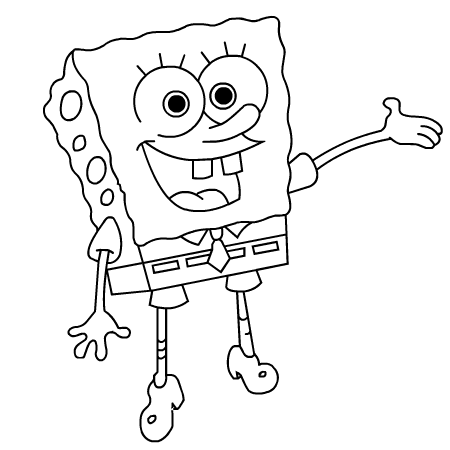                                                                                        ... + ... = ...     La maison de 3                                                          La maison de 4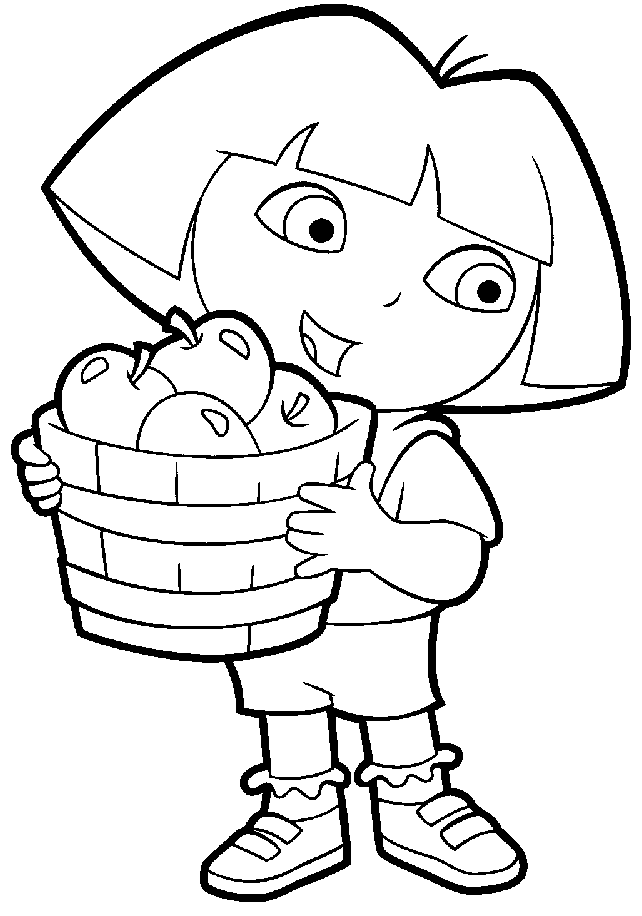 ... + ... = ...                                   ... + ... = ...                                                   ... + ... = ...                                                   ... + ... = ...                                                   La maison de 5                                                          La maison de 6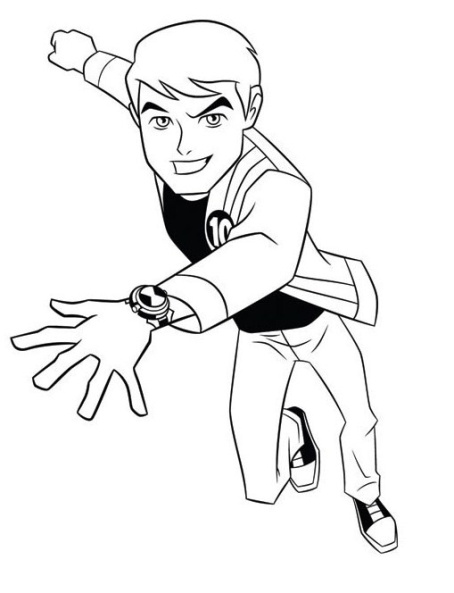 La maison de 7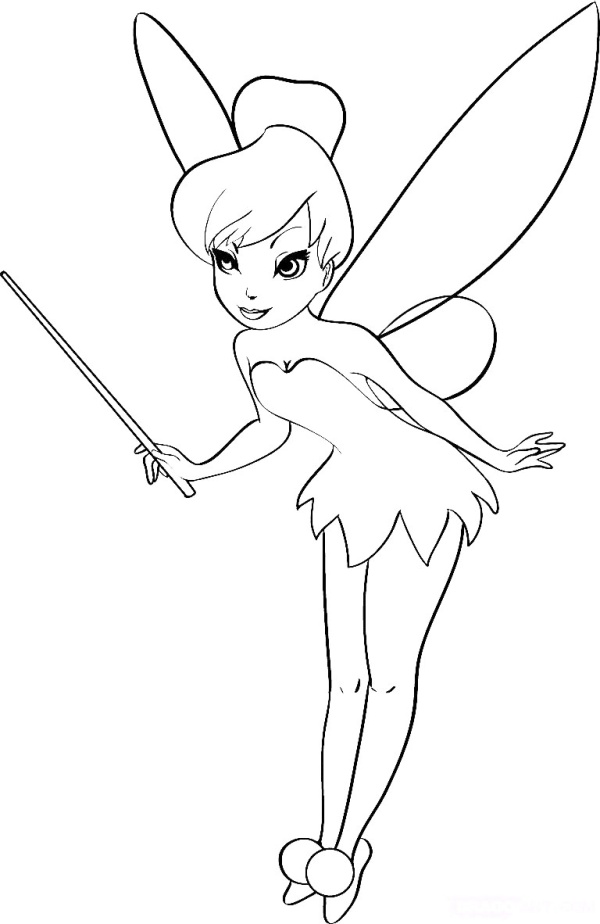 La maison de 8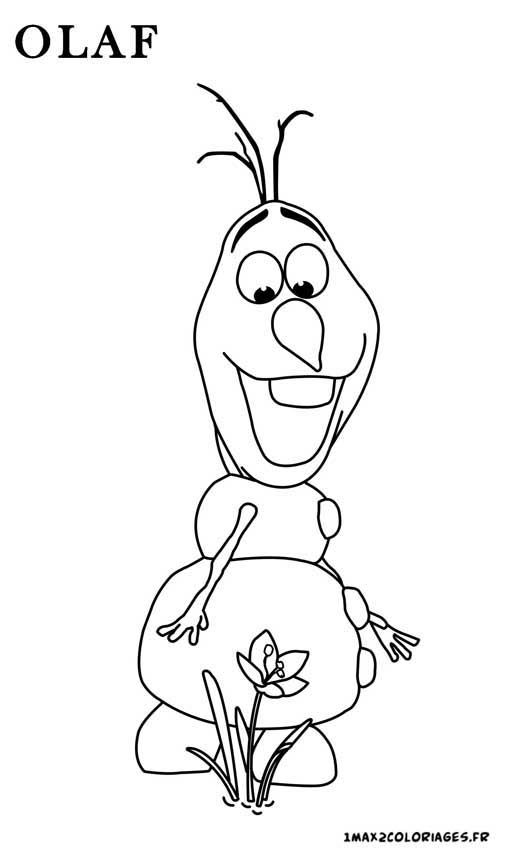 La maison de 9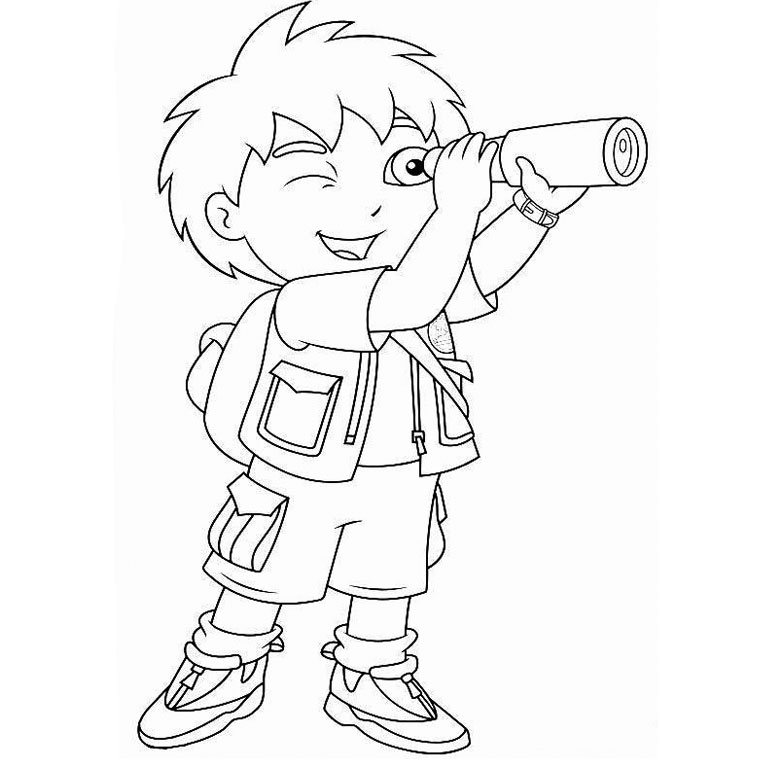 La maison de 10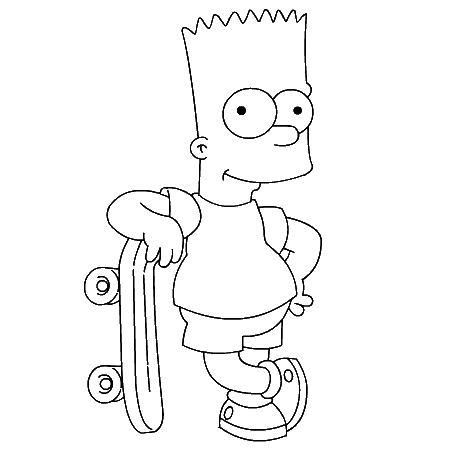 